№ п./п.Вид опоры аморт.
стойки (проставки)ФотоМарка автомобиля Розничная цена за комплект 36-15-001/30Проставка задней пружины30 мм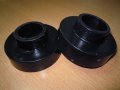 Peugeot: 605 new, 607, 607 new, 806, 807, Expert 1 & 2, Expert 3, Expert Tepee195036-15-002/20Поставка задней пружины сверху увеличенная на 20 ммABS пластик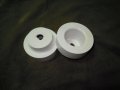 Peugeot 307, 307 NEW, 308150036-15-003/20Поставка задней пружины снизуувеличенная на 20 ммABS пластик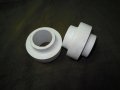 Peugeot 307, 307 NEW, 308150036-15-004/20Поставка задней пружины снизуувеличенная на 20 ммABS пластик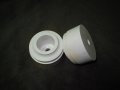 Peugeot 407150036-15-006/20Передняя
болты
6х8
20ммPeugeot 607,
Peugeot 607 New185036-15-005/30Проставка задней пружины30 мм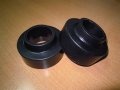 207 (A7), 1007170036-15-005/40Проставка задней пружины40 мм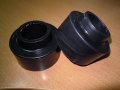 207 (A7), 1007190036-15-007/20Передняя
6х1020 мм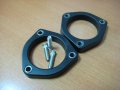 Peugeot 4007162036-15-007/30Передняя
6х1030 мм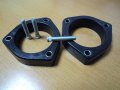 Peugeot 4007189036-15-008/20Задняя
4х1020 мм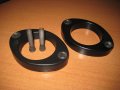 Peugeot 4007159036-15-008/30Задняя
4х1030 мм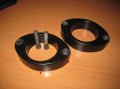 Peugeot 4007183036-15-009/20Передняя
6х10 болт
20мм20 мм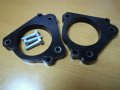 Boxer – 3, (2006 – по наст. время)220036-15-009/30Передняя
6х10 болт
20мм30 мм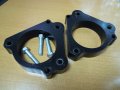 Boxer – 3, (2006 – по наст. время)2500